Supplemental MaterialsTable S1. Baseline patient, angiographic and procedural characteristics according to DAPT duration.CABG, coronary artery bypass grafting; COPD, chronic obstructive pulmonary disease; DAPT, dual antiplatelet therapy; EES, everolimus-eluting stent; HDL-C, high-density lipoprotein cholesterol; LDL-C, low-density lipoprotein cholesterol; LVEF, left ventricular ejection fraction; PCI, percutaneous coronary intervention; WBC, white blood cell; ZES, zotarolimus-eluting stent.Table S2. Two-year clinical outcomes according to Lp(a) levels and DAPT duration.BARC, Bleeding Academic Research Consortium; CI, confidence interval; HR, hazard ratio; IPTW, inverse probability of treatment weighting; MI, myocardial infarction; ST, stent thrombosis.Figure S1. Kaplan–Meier curves for 2.4-year clinical outcomes according to DAPT duration in patients with (A) Lp(a) levels > 30mg/dl and (B) Lp(a) levels ≤ 30mg/dl, respectively. BARC, Bleeding Academic Research Consortium; DAPT, dual antiplatelet therapy; MI, myocardial infarction; ST, stent thrombosis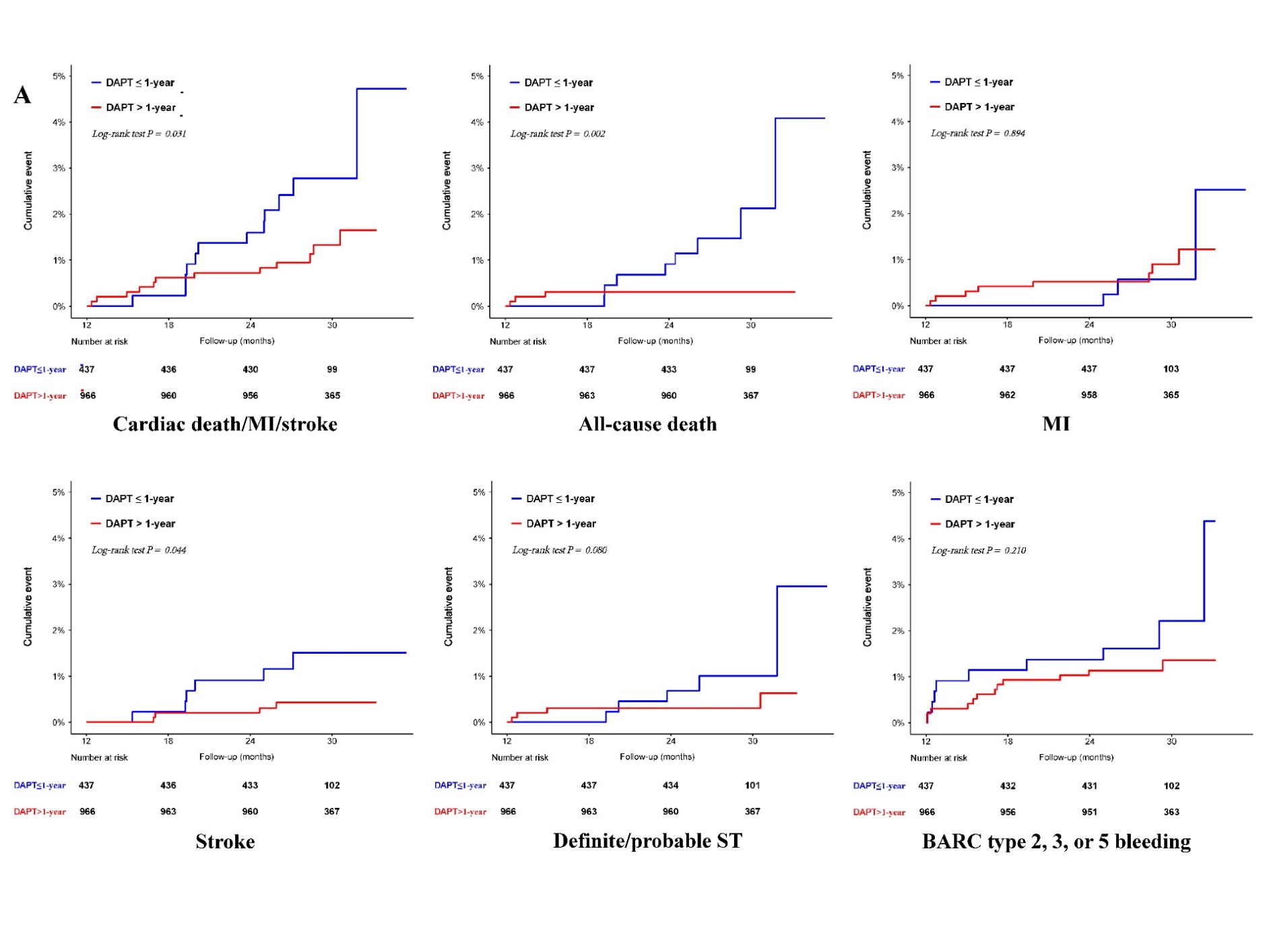 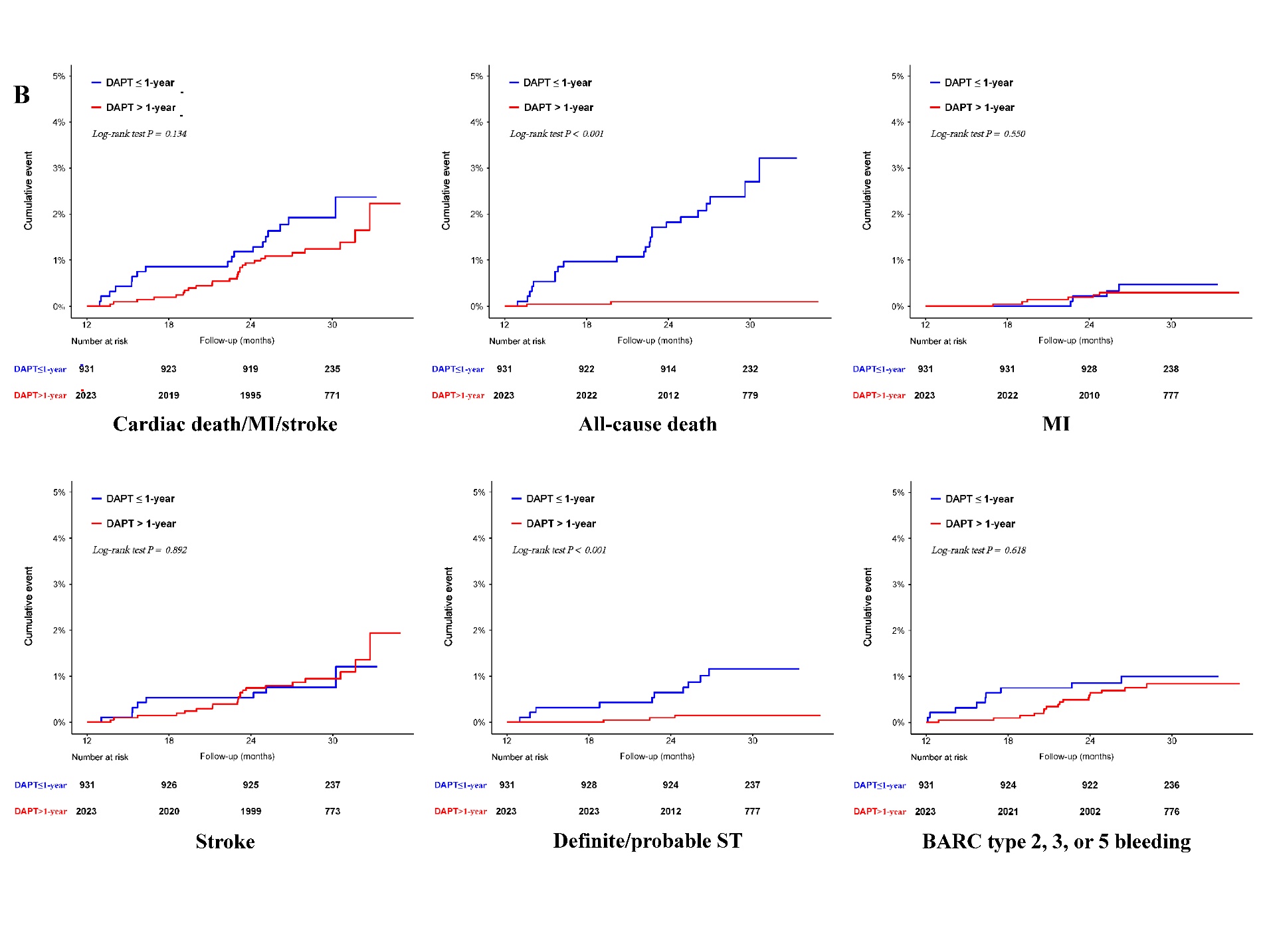 VariableDAPT ≤ 1-year (n=1368)DAPT > 1-year  (n=2989)P valueAge, years58 (50-65)58 (50-65)0.930Male, n(%)1107 (80.9)2424 (81.1)0.890Body mass index, kg/m225.9 (23.7-27.8)25.9 (23.9-27.8)0.351Current smoker, n(%)832 (60.8)1832 (61.3)0.766Diabetes mellitus, n(%)553 (40.4)1194 (39.9)0.765Hypertension, n(%)856 (62.6)1862 (62.3)0.860Dyslipidemia, n(%)870 (63.6)1998 (66.8)0.036Previous myocardial infarction, n(%)175 (12.8)404 (13.5)0.514Previous PCI, n(%)261 (19.1)599 (20.0)0.459Previous CABG, n(%)51 (3.7)109 (3.6)0.895Previous stroke, n(%)126 (9.2)291 (9.7)0.584Peripheral vascular disease, n(%)21 (1.5)71 (2.4)0.073Chronic kidney disease, n(%)120 (8.8)309 (10.3)0.107COPD, n(%)38 (2.8)67 (2.2)0.284LVEF, %64 (60-68)64 (60-68)0.459LVEF<50%, n (%)57 (4.3)113 (3.9)0.538Systolic blood pressure, mmHg124 (116-138)125 (119-140)0.540Laboratory dataWBC, 103/uL6.49 (5.54-7.74)6.59 (5.55-7.83)0.412Hemoglobin, g/L145 (135-156)146 (136-155)0.458Total cholesterol, mmol/L4.01 (3.43-4.76)4.04 (3.43-4.80)0.595LDL-C, mmol/L2.32 (1.85-2.98)2.36 (1.85-2.99)0.672HDL-C, mmol/L1.00 (0.85-1.17)0.98 (0.82-1.18)0.073HbA1c, %6.2 (5.8-6.8)6.2 (5.8-6.9)0.321Lp(a), mg/dL17.4 (7.3-37.1)17.3 (7.6-38.7)0.453Radial artery access, n(%)1294 (94.6)2764 (92.5)0.010Multivessel disease, n (%)954 (69.7)2171 (72.6)0.049SYNTAX score9 (6-16)9.5 (6-15)0.758SYNTAX score >22, n(%)120 (9.0)258 (8.9)0.884Total lesion length, mm29 (18-48)30 (18-48)0.346Target lesion morphologyBifurcation lesion, n(%)273 (20.0)558 (18.7)0.3152-stent technique, n(%)57 (4.2)124 (4.1)0.978Chronic total occlusion, n(%)207 (15.1)479 (16.0)0.452In-stent restenosis, n(%)55 (4.0)132 (4.4)0.550Severe calcification, n(%)23 (1.7)92 (3.1)0.008Angulation > 45 degrees, n(%)151 (11.0)289 (9.7)0.164Type B2 or C lesion, n(%)1032 (75.4)2220 (74.3)0.412No. vessels treated1 (1-1)1 (1-2)0.325No. lesions treated1 (1-2)1 (1-2)0.531No. lesions treated ≥3, n(%)85 (6.2)191 (6.4)0.824Drug-eluting stent number2 (1-2)2 (1-2)0.080Drug-eluting stent number ≥ 3, n(%)276 (20.2)618 (20.7)0.704Use of EES/ZES, n(%)763 (55.8)1687 (56.4)0.681Minimum stent diameter, mm3.00 (2.50-3.50)3.00 (2.50-3.50)0.037Total stent length, mm33 (23-52)34 (23-52)0.553DAPT score2 (1-2)2 (1-2)0.380DAPT score≥2, n (%)773 (56.5)1749 (58.5)0.213Medications at dischargeAspirin, n(%)1368 (100)2989 (100)NAP2Y12 receptor inhibitor, n(%)1368 (100)2989 (100)NAOral anticoagulant, n (%)4 (0.4)4 (0.2)0.457β-blockers, n(%)1205 (88.1)2644 (88.5)0.722Statins, n(%)1312 (95.9)2873 (96.1)0.738Calcium channel blockers, n(%)688 (50.3)1539 (51.5)0.463Antiplatelet drugs at 6 monthsn=1368n=2989Aspirin, n (%)1351 (98.8)2989 (100)< 0.001P2Y12 receptor inhibitor, n (%)1347 (98.5)2989 (100)< 0.001Antiplatelet drugs at 12 monthsn=1368n=2989Aspirin, n (%)1310 (95.8)2989 (100)< 0.001P2Y12 receptor inhibitor, n (%)1252 (91.5)2989 (100)< 0.001Antiplatelet drugs at 18 monthsn=1368n=2988Aspirin, n (%)1254 (91.7)2974 (99.5)< 0.001P2Y12 receptor inhibitor, n (%)38 (2.8)2690 (90.0)< 0.001Antiplatelet drugs at 24 monthsn=1367n=2976Aspirin, n (%)1248 (91.3)2916 (98.0)< 0.001P2Y12 receptor inhibitor, n (%)32 (2.3)1248 (41.9)< 0.001Antiplatelet drugs at 30 monthsn=343n=1146Aspirin, n (%)295 (86.0)1124 (98.1)< 0.001P2Y12 receptor inhibitor, n (%)9 (2.6)334 (29.1)< 0.001DAPT time, days349±61661±163< 0.001365 (365-365)548 (548-796)Clinical endpointDAPT ≤ 1-year, n(%)DAPT > 1-year, n(%)Crude HR(95% CI)Multivariable adjusted HR(95% CI)IPTW adjusted HR(95% CI)Cardiac death/MI/strokeOverall population31 (2.3)39 (1.3)0.561 (0.349-0.901)0.559 (0.333-0.940)0.569 (0.354-0.916)Lp(a) ≤ 30mg/dl19 (2.0)27 (1.3)0.640 (0.355-1.153)0.736 (0.374-1.449)0.653 (0.363-1.174)Lp(a) > 30mg/dl12 (2.7)12 (1.2)0.425 (0.191-0.948)0.284 (0.115-0.700)0.436 (0.195-0.978)All-cause deathOverall population31 (2.3)5 (0.2)0.070 (0.027-0.179)0.061 (0.021-0.176)0.072 (0.028, 0.187)Lp(a) ≤ 30mg/dl23 (2.5)2 (0.1)0.038 (0.009-0.162)0.021 (0.003-0.159)0.037 (0.009-0.160)Lp(a) > 30mg/dl8 (1.8)3 (0.3)0.156 (0.041-0.591)0.061 (0.010-0.369)0.184 (0.047-0.723)Cardiac deathOverall population14 (1.0)3 (0.1)0.093 (0.027-0.325)0.081 (0.019-0.337)0.096 (0.027, 0.337)Lp(a) ≤ 30mg/dl9 (1.0)0 (0)NANANALp(a) > 30mg/dl5 (1.1)3 (0.3)0.253 (0.060-1.063)0.103 (0.016-0.677)0.283 (0.064-1.245)Non-fatal MIOverall population7 (0.5)14 (0.5)0.866 (0.349-2.150)0.715 (0.262-1.955)0.838 (0.331-2.120)Lp(a) ≤ 30mg/dl4 (0.4)6 (0.3)0.681 (0.192-2.414) 0.549 (0.120-2.510)0.661 (0.184-2.377)Lp(a) > 30mg/dl3 (0.7)8 (0.8)1.094 (0.290-4.135)0.677 (0.158-2.900)1.089 (0.277-4.279)StrokeOverall population15 (1.1)25 (0.8)0.760 (0.399-1.450)0.766 (0.384-1.528)0.782 (0.441-1.486)Lp(a) ≤ 30mg/dl9 (1.0)21 (1.0)1.056 (0.482-2.314)1.211 (0.501-2.926)1.095 (0.507-2.365)Lp(a) > 30mg/dl6 (1.4)4 (0.4)0.295 (0.083-1.046)0.188 (0.041-0.861)0.311 (0.087-1.106)Definite/probable STOverall population15 (1.1)7 (0.2)0.202 (0.082-0.496)0.192 (0.069-0.539)0.207 (0.084-0.509)Lp(a) ≤ 30mg/dl10 (1.1)3 (0.1)0.136 (0.037-0.494)0.121 (0.024-0.618)0.135 (0.037-0.495)Lp(a) > 30mg/dl5 (1.1)4 (0.4)0.326 (0.087-1.219)0.167 (0.033-0.836)0.368 (0.097-1.394)BARC type 2, 3, or 5 bleedingOverall population19 (1.4)28 (0.9)0.671(0.374-1.203)0.620 (0.335-1.148)0.725 (0.404-1.302)Lp(a) ≤ 30mg/dl9 (1.0)16 (0.8)0.813 (0.359-1.839)0.688 (0.293-1.612)0.869 (0.382-1.977)Lp(a) > 30mg/dl10 (2.3)12 (1.2)0.579 (0.244-1.375)0.630 (0.245-1.621)0.621 (0.257-1.500)